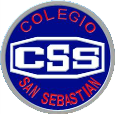 Colegio San Sebastián  Santo Domingo #2078Profesora: Pamela Moya M.EVALUACION N°2  ARTES VISUALES4° AÑO MEDIO                            UNIDAD N°2: Lenguajes gráficos y pictóricos “Mural”OBJETIVO DE LA UNIDAD: Expresiones del muralismo, considerando distintas épocas, sociedades, técnicas, temáticas y funciones. Creación de murales por medio de producciones colectivas o individuales que respondan a las inquietudes y necesidades de la sociedad.Actividad: 1.- Elabora un video informativo, donde realizarasUn resumen  la historia del muralismoTécnica, Influencia para el arte y la Sociedad. Artistas: 2 Nacionales y 2 Internacionales (ESTOS YA FUERON TRABAJADOS PREVAMENTE EN LA GUIA PASADA)REALIZARAS 1 OBRA EN LA CROQUERA QUE MOSTRARAS LOS PASO A PASO DE SU DESARROLL0, MATERIALES LIBRES.Puntos a desarrollar:Manejo del contenidoBuena dicciónClaridad de la biografíaVolumen de la voz adecuadoApoyo y edición de imagenEl pasó a paso de su dibujo del mural. Fotografía o video  Tiempo de Duración; 4 minutos máximos.No olvides colocar tu nombre y curso, en asunto del correo.Cumplir con la fecha de entrega inicio: 22 de Junio 2020.Correo: arteytecnologia.css@gmail.comPauta de EvaluaciónPUNTOS A EVALUARPUNTOS  ESPERADOSPUNTOS  OBTENIDOSMANEJO DE CONTENIDOS ; (INFORMACION CLARA)          6 PTSDESARROLLO DE LA UNIDAD CONTENIDOS.          6 PTSAPOYO DE  IMÁGENES ARTISTA, OBRAS          3 PTSTIEMPO ASIGNADO 4 MIN. MAXIMO          3 PTSEDICION DE VIDEO          3 PTSPRONUNCIACION Y VOLUMEN DE LA VOZ  ADECUADA          4 PTSCUMPLIR CON ORTAGRAFIA  Y REDACCION  EN TEXTO  DE APOYO           4 PTSIMAGEN DE  LOS TIPOS DE FOTOGRAFIA DE TU DIBUJO DEL MURAL,  PASO A PASO.           6 PTSENTREGA EN EL TIEMPO ASIGNADO.           3 PTS PRESENTACION Y SEGURIDAD  DEL INFORMADOR (A).           4 PTS